Αθήνα 5 Ιουνίου 2024ΑΝΑΚΟΙΝΩΣΗΘέμα: Στέγαση  προπτυχιακών φοιτητών ενδιάμεσων ετών για το ακαδημαϊκό έτος 2024-2025 στην Φοιτητική Εστία Αθηνών, στην περίπτωση και μόνον διαθέσιμων κλινών.Η προθεσμία υποβολής ηλεκτρονικής αίτησης θα οριστεί σε ημερομηνία που θα έπεται των εγγραφών στα δύο Τμήματα της Σχολής και θα προσδιοριστεί συγκεκριμένα σε επόμενη ανακοίνωση τον μήνα Σεπτέμβριο. Η αίτηση και όλα τα δικαιολογητικά όπως αναφέρονται κατωτέρω θα αποστέλλονται αυστηρά και ΜΟΝΟΝ ηλεκτρονικά στην ηλεκτρονική διεύθυνση mkatra@asfa.gr με σκοπό την δημιουργία ηλεκτρονικού φακέλλου. Στο θέμα της ηλεκτρονικής αποστολής πρέπει να αναγράφεται: «Επώνυμο, Oνομα, Στέγαση»--------Oι φοιτητές ενδιαμέσων ετών που επιθυμούν να στεγαστούν για το ακαδημαϊκό έτος 2024-2025 στη Φοιτητική Εστία Αθήνας (Πατησίων 279-281), θα πρέπει να υποβάλουν ηλεκτρονική και μόνον αίτηση στο mkatra@asfa.gr του Τμήματος Σπουδών & Φοιτητικής Μέριμνας της Διεύθυνσης Ακαδημαϊκών Θεμάτων της Α.Σ.Κ.Τ., σε χρονικό διάστημα που θα καθοριστεί σε επόμενη ανακοίνωση μετά τις εγγραφές, προσκομίζοντας τα παρακάτω δικαιολογητικά:Αίτηση (θα βρείτε στο site στο πεδίο «φοιτητικές παροχές»)Μία (1) φωτογραφία ταυτότητας του δικαιούχου (απαιτείται στην περίπτωση που ο φοιτητής υποβάλει για πρώτη φορά αίτημα παροχής δωρεάν στέγασης)Απλό αντίγραφο δελτίου αστυνομικής ταυτότητας του δικαιούχου.Αντίγραφο ακαδημαϊκής ταυτότητας –Δελτίο εισιτηρίου (πάσο)Πιστοποιητικό σπουδών από τη Γραμματεία του Τμήματος που φοιτούν, στο οποίο εκτός των άλλων στοιχείων θα βεβαιώνεται ότι ο φοιτητής που φοιτά σε ενδιάμεσο έτος έχει σημειώσει επιτυχία στις εξετάσεις του ημίσεως του ενδεικτικού προγράμματος σπουδών του προηγούμενου ακαδημαικού έτους (2023-2024) ή των αντίστοιχων δύο εξαμήνων κατά τις δύο (2) εξεταστικές του χειμερινού και θερινού εξαμήνου. Σημειώνεται ότι σε περίπτωση διακοπής σπουδών  κατά τη διάρκεια του ακαδημαικού έτους λόγω έκτακτων προσωπικών λόγων, ή μη επίτευξης του ανωτέρω ποσοστού λόγω ιδιαίτερα σοβαρού λόγου στο πρόσωπο του ενδιαφερόμενου θα προσκομίζονται απαραίτητα δικαιολογητικά και η δυνατότητα συμμετοχής τους στην κρίση για δωρεάν στέγαση θα αποφασίζεται από τα αρμόδια όργανα.Αντίγραφο εκκαθαριστικού σημειώματος της εφορίας (φορολογικού έτους 2023) με το ετήσιο εισόδημα των γονέων και του υποψηφίου εφόσον υποβάλει και ο ίδιος φορολογική δήλωση και είναι εξαρτώμενο μέλος και υποβολή αντιγράφου Ε1 (φορολογικού έτους 2023) των γονέων όπου θα εμφαίνεται ότι ο φοιτητής είναι εξαρτώμενο μέλος. Το ετήσιο οικογενειακό εισόδημα  ΔΕΝ θα πρέπει να ξεπερνά τα τριάντα χιλιάδες (30.000,00) ευρώ για οικογένειες με ένα (1) προστατευόμενο μέλος. Για κάθε επιπλέον προστατευόμενο μέλος το παραπάνω ποσό προσαυξάνεται κατά τρεις (3.000,00) χιλιάδες ευρώ (αποδεικνύεται με αντίγραφα εκκαθαριστικού σημειώματος της εφορίας και του Ε1 του τελευταίου φορολογικού έτους).Σημειώνεται ότι ως ετήσιο οικογενειακό εισόδημα νοείται το συνολικό ετήσιο φορολογούμενο, πραγματικό ή τεκμαρτό, καθώς και το απαλλασσόμενο ή φορολογούμενο με ειδικό τρόπο εισόδημα του ίδιου φοιτητή, των γονέων του και των ανήλικων αδελφών του, από κάθε πηγή.Οι φοιτητές των οποίων οι γονείς είναι διαζευγμένοι θα υποβάλλουν:
      Αντίγραφο εκκαθαριστικού σημειώματος έτους 2023 από τη Δ.Ο.Υ. με το εισόδημα του γονέα που έχει τη  γονική μέριμνα  ή την επιμέλεια του φοιτητή καθώς και αντίγραφο της φορολογικής δήλωσης (Ε1) 2023 όπου εμφαίνεται ότι δηλώνεται ο φοιτητής ως προστατευόμενο μέλος
      Αντίγραφο διαζευκτηρίου και απόφαση δικαστηρίου σχετικά με την επιμέλεια ή  πρόσφατο ιδιωτικό συμφωνητικό που ρυθμίζει την επιμέλεια και τα έξοδα του φοιτητή. 
     Πρόσφατη υπεύθυνη δήλωση του γονέα ότι εξακολουθεί να έχει την επιμέλεια και  τα αποκλειστικά έξοδα του φοιτητή, θεωρημένη για το γνήσιο της υπογραφής από ΚΕΠ.Πιστοποιητικό οικογενειακής κατάστασης του τελευταίου τριμήνου από αρμόδια δημοτική ή κοινοτική αρχή. Πρόσφατο πιστοποιητικό μόνιμης κατοικίας του τελευταίου τριμήνου από την αρμόδια δημοτική ή κοινοτική αρχή. Οι υποψήφιοι θα πρέπει να διαμένουν εκτός Αττικής και σε απόσταση 40 χλμ. από την έδρα του Ιδρύματος. Ε9 έτους 2023 των δύο γονέων και του αιτούντος. Οι γονείς του φοιτητή ή ο ίδιος δεν πρέπει να είναι κύριοι ή επικαρπωτές κατοικίας που βρίσκεται εντός του νομού Αττικής. Δεν λαμβάνεται υπόψη η ψιλή κυριότητα επί οριζόντιων ιδιοκτησιών κείμενων στο νομό Αττικής. (αποδεικνύεται από την υποβολή αντιγράφου Ε9 τόσο του ίδιου του φοιτητή όσο και των γονέων του).Λογαριασμός από τον οποίον να προκύπτει ο τόπος μόνιμης κατοικίας όπως ΔΕΗ,ΟΤΕ κτλ.Υπεύθυνη δήλωση του Ν.1599/1986 του ενδιαφερόμενου για την ακρίβεια του περιεχομένου των υποβληθέντων δικαιολογητικών.ΠΙΣΤΟΠΟΙΗΤΙΚΑ ΠΟΥ ΚΑΤΑΤΙΘΕΝΤΑΙ ΑΝΑ ΠΕΡΙΠΤΩΣΗΒεβαίωση αναπηρίας αρμόδιας πρωτοβάθμιας υγειονομικής επιτροπής όταν οι υποψήφιοι επικαλούνται στο πρόσωπό τους λόγους υγείας με ποσοστό αναπηρίας από 50%. Στη βεβαίωση θα πρέπει να ορίζεται το ποσοστό αναπηρίας καθώς και η περίοδος ισχύος της.Βεβαίωση αναπηρίας αρμόδιας πρωτοβάθμιας υγειονομικής επιτροπής όταν συντρέχει στο πρόσωπο του γονέα τους ή του συζύγου του αιτούντος  αναπηρία 67% και άνω. Στη βεβαίωση θα πρέπει να αναγράφεται ορίζεται το ποσοστό αναπηρίας καθώς και η περίοδος ισχύος της.Βεβαίωση επιδότησης ανεργίας από τον ΟΑΕΔ όταν ο γονέας ή ο σύζυγος του αιτούντος φοιτητή τελεί σε κατάσταση ανεργίας.Όσοι από τους υποψήφιους έχουν αδελφό φοιτητή α’ κύκλου σπουδών  ή  αδελφό στρατευμένο, θα προσκομίσουν βεβαίωση του τμήματος ΑΕΙ ή ΤΕΙ που έχει εισαχθεί ή βεβαίωση ότι υπηρετεί τη στρατιωτική του θητεία από την αρμόδια υπηρεσία.Πιστοποιητικό πολυτεκνίας από την αρμόδια δημοτική ή κοινοτική αρχή όταν συντρέχει κατάσταση πολυτεκνίας στο πρόσωπο του αιτούντος σύμφωνα με τον Ν.3454/2006 άρθρο 6 όπως ισχύει. Ληξιαρχική πράξη θανάτου σε περίπτωση αποβιώσαντος γονέως, ή κηδεμόνα.Επιπλέον οι αλλοδαποί (εκτός Ευρωπαϊκής Ένωσης) φοιτητές της Α.Σ.Κ.Τ. υποβάλλουν φωτοαντίγραφο διαβατηρίου και άδεια παραμονής. Τα δικαιολογητικά που εκδίδονται από υπηρεσίες εκτός Ε.Ε. θα πρέπει να είναι μεταφρασμένα και επικυρωμένα σύμφωνα με το νόμο.-----------------------------------------------------------------------------------Δικαίωμα δωρεάν στέγασης έχουν οι ενεργοί φοιτητές της ΑΣΚΤ, του πρώτου κύκλου σπουδών, όπως αυτοί ορίζονται στο άρθρο 2 του ν. 4009/2011 σε συνδυασμό με το άρθρο 2 του  ν. 4485/2017 όπως αυτοί τροποποιήθηκαν και ισχύουν, εφόσον δεν είναι ήδη κάτοχοι πτυχίου.Διευκρινίζεται ότι το όριο ηλικίας για τους προπτυχιακούς φοιτητές είναι το 27ο έτος. (Σε περίπτωση που ο ενδιαφερόμενος δεν έχει συμπληρώσει το εικοστό έβδομο (27ο)έτος κατά την εκπνοή της προθεσμίας υποβολής των αιτήσεων δικαιούται να συμμετέχει στη διαδικασία επιλογής έστω και αν κατά το ακαδημαϊκό έτος για το οποίο αιτείται, έχει συμπληρώσει το ανώτατο όριο ηλικίας.)Δεν δικαιούνται δωρεάν στέγαση οι φοιτητές που εγγράφηκαν στο οικείο Τμήμα ύστερα από κατατακτήριες εξετάσεις ή κατετάγησαν δι’ επιλογής για απόκτηση δεύτερου πτυχίου ή είναι κάτοχοι πρώτου πτυχίου.Σημειώνουμε πως οι φοιτητές που εν τέλει θα στεγαστούν στην Φοιτητική Εστία Αθηνών θα θεωρούνται πλέον οικότροφοι της ΦΕΑ και παύουν του δικαιώματος σίτισης στην Ανωτάτη Σχολή Καλών Τεχνών.Τμήμα Σπουδών και Φοιτητικής Μέριμνας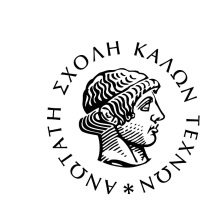 ΕΛΛΗΝΙΚΗ ΔΗΜΟΚΡΑΤΙΑΑΝΩΤΑΤΗ ΣΧΟΛΗΚΑΛΩΝ ΤΕΧΝΩΝΕΤΟΣ ΙΔΡΥΣΗΣ 1836Δ/ΝΣΗ ΑΚΑΔΗΜΑΪΚΩΝ ΘΕΜΑΤΩΝΤΜΗΜΑ ΣΠΟΥΔΩΝ & ΦΟΙΤΗΤΙΚΗΣ ΜΕΡΙΜΝΑΣΤαχ. Δ/νση : Πατησίων 42Τ.Κ. – Πόλη: 106-82  ΑΘΗΝΑΙστοσελίδα: 	www.asfa.grEmail:        mkatra@asfa.grΠληροφορίες: Kατρά Μαρία, Προισταμένη του Τμήματος Σπουδών και Φοιτητικής ΜέριμναςΤηλέφωνο:  	210-3897149Ταχ. Δ/νση : Πατησίων 42Τ.Κ. – Πόλη: 106-82  ΑΘΗΝΑΙστοσελίδα: 	www.asfa.grEmail:        mkatra@asfa.grΠληροφορίες: Kατρά Μαρία, Προισταμένη του Τμήματος Σπουδών και Φοιτητικής ΜέριμναςΤηλέφωνο:  	210-3897149